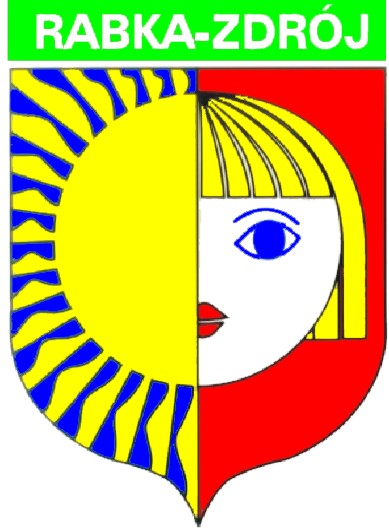 Analiza stanu gospodarki odpadami komunalnymi na terenie 
Gminy Rabka - Zdrój za 2017 r.WSTĘP Zgodnie z art. 3 ust. 2 pkt. 10 ustawy z dnia 13 września 1996 r. o utrzymaniu czystości i porządku w gminach jednym z zadań Gminy jest dokonanie corocznej analizy stanu gospodarki odpadami komunalnymi, w celu weryfikacji możliwości technicznych i organizacyjnych Gminy w zakresie gospodarowania odpadami komunalnymi.ZAGADNIENIA OGÓLNEW roku 2017 r. zgodnie z ustawą o utrzymaniu czystości i porządku w gminach odbiór odpadów komunalnych i ich zagospodarowanie od właścicieli nieruchomości zamieszkałych realizowane było przez firmę: Zakłady Komunalne Sp. z o. o. w Rabce – Zdroju, ul. Kilińskiego 46B, 34 700 Rabka – Zdrój (w okresie 01.01.2017 r. – 12.02.2017 r.), oraz IB Sp. z o. o.  ul. Miłośników Podhala 1, 34-425 Biały Dunajec (w okresie 13.02.2017 r. – 31.12.2017 r.),. Na terenie Gminy Rabka - Zdrój zorganizowano punkt selektywnej zbiórki odpadów komunalnych na terenie Sortowni Surowców Wtórnych przy ul. Zaryte 141B  w Rabce – Zdroju, który obsługiwany był przez wyżej wymienione firmy. Do punktu mieszkańcy mogli dostarczać odpady komunalne takie jak: odpady wielkogabarytowe, zużyte opony, zużyty sprzęt elektryczny i elektroniczny oraz inne. Przeterminowane leki można było wrzucać do pojemników znajdujących się w 6 aptekach na terenie miasta Rabka – Zdrój. Pojemniki na zużyte baterie znajdują się w placówkach oświatowych, a także w punktach usługowych.Możliwości przetwarzania zmieszanych odpadów komunalnych, odpadów zielonych oraz pozostałości z sortowania odpadów komunalnych przeznaczonych do składowania.Odebrane od właścicieli nieruchomości zamieszkałych z terenu gminy Rabka-Zdrój zmieszane odpady komunalne, odpady zielone oraz pozostałości z sortowania odpadów komunalnych przeznaczonych do składowania, są przekazywane do regionalnych lub zastępczych instalacji do przetwarzania odpadów komunalnych, właściwych dla regionu południowego tj.- MBP EMPOL 
os. Rzeka 419, 34-451 Tylmanowa- MBP IB Odpady Sp. z o. o. 
ul. Jana Pawła II 115, 34-400 Nowy Targ,- MBP Myślenice
ul. Ujejskiego 341,32-400 Myślenice- MBP Sucha Beskidzka 
ul. Wadowicka 4a, 34-200 Sucha Beskidzka- MBP Miki Recykling Kraków  Nad Drwiną 33, 31-841 KrakówAnaliza potrzeb inwestycyjnych związanych z gospodarowaniem odpadami komunalnymiW 2017 r. nie realizowano żadnych zadań inwestycyjnych związanych z gospodarowaniem odpadami komunalnymi.Analiza kosztów poniesionych w związku z odbieraniem, odzyskiem, recyklingiem unieszkodliwianiem odpadów komunalnych (wg stanu na dzień 31 grudnia 2017 r.)ZESTAWIENIE KOSZTÓW I WYDATKÓW PONIESIONYCH PRZEZ GMINĘ W ROKU 2017, W ZWIĄZKU Z OBSŁUGĄ SYSTEMU GOSPODAROWANIA ODPADAMI KOMUNALNYMIKoszty wywozu odpadów komunalnych (odbiór, transport i zagospodarowanie odpadów komunalnych) – 1 746 990,98 złKoszty obsługi systemu  -  93 711,14 złOpłaty z tytułu gospodarowania odpadami komunalnymi za rok 2017 r. kształtują się na następującym poziomie: - wpływy z tytułu opłat za gospodarowanie odpadami komunalnymi: 1 429 942,58 zł, - naliczenia z tytułu opłat za gospodarowanie odpadami komunalnymi:1 454 584,50 zł, - nieuregulowane zobowiązania z tytułu opłat za gospodarowanie odpadami komunalnymi:   77 117,04 zł,- nadpłata 7 936,33 zł.W stosunku do właścicieli nieruchomości, którzy spóźniają się z wnoszeniem opłat za gospodarowanie odpadami komunalnymi, wysyłane są upomnienia. Upomnienia z tytułu nie uiszczania opłat za gospodarowanie odpadami komunalnymi za rok 2017 wysłano do 238 właścicieli nieruchomości na kwotę 22 311,17 zł. Ponadto wystawiono 149 tytułów wykonawczych na kwotę 16 628,00 zł.Analiza liczby mieszkańców Na dzień 31 grudnia 2017 r. liczba osób zameldowanych na terenie gminy Rabka-Zdrój wynosiła 17 091. Natomiast zadeklarowana przez właścicieli nieruchomości sumaryczna liczba osób zamieszkujących nieruchomości położone na terenie gminy wynosi 12 844. Różnica w wysokości może wynikać z faktu, że część osób zameldowanych na terenie gminy Rabka-Zdrój  faktycznie zamieszkuje na terenie innych gmin (np. studenci) lub za granicą państwa. Analiza ilości odpadów komunalnych wytworzonych na terenie gminyWedług wartości wynikających ze sprawozdań półrocznych, składanych przez podmioty odbierające odpady komunalne z terenu gminy Rabka-Zdrój (także z nieruchomości niezamieszkałych) odebrano z terenu Gminy Rabka – Zdrój  4 670,941 ton odpadów.Analiza ilości zmieszanych odpadów komunalnych, odpadów zielonych oraz pozostałości z sortowania odpadów komunalnych przeznaczonych do składowania odbieranych z terenu gminy.Ilość zmieszanych odpadów komunalnych, odpadów zielonych oraz pozostałości z sortowania odpadów komunalnych przeznaczonych do składowania, odbieranych z terenu gminy Rabka-Zdrój przedstawia poniższa tabela. Przedstawione wartości wynikają ze sprawozdań półrocznych składanych przez podmioty odbierające odpady komunalne z terenu gminy.Podsumowanie Na terenie Gminy Rabka-Zdrój od dnia 1 lipca 2013 roku funkcjonuje nowy system gospodarowania odpadami komunalnymi wynikający z nowelizacji ustawy o utrzymaniu czystości i porządku w gminach. Gmina Rabka-Zdrój podjęła w terminie wszystkie wymagane przepisami prawa uchwały oraz przejęła wszystkie obowiązki z zakresu gospodarowania odpadami komunalnymi od właścicieli nieruchomości zamieszkałych. Ponadto dzięki skutecznemu zorganizowaniu nowego systemu gospodarowania odpadami komunalnymi Gmina Rabka-Zdrój osiągnęła wszystkie wymagane przepisami prawa poziomy recyklingu oraz ograniczenia masy składowanych odpadów komunalnych.Zapisy art. 3b oraz 3c u.c.p.g. obligują gminy do ograniczenia masy odpadów komunalnych ulegających biodegradacji przekazywanych do składowania, oraz do osiągnięcia poziomów recyklingu, przygotowania do ponownego użycia i odzysku innymi metodami niektórych frakcji odpadów komunalnych. Rozporządzenie Ministra Środowiska z dnia 25 maja 2012 r. w sprawie poziomów ograniczenia masy odpadów komunalnych ulegających biodegradacji przekazywanych do składowania oraz sposobu obliczania poziomu ograniczania masy tych odpadów (Dz. U. z 2012 r. poz. 676), określa poziomy ograniczenia masy odpadów komunalnych ulegających biodegradacji przekazywanych do składowania w stosunku do masy tych odpadów wytworzonych w 1995 r. Poziom, który musiał zostać osiągnięty w roku 2017 wynosi 45%. Gmina Rabka-Zdrój osiągnęła poziom ograniczenia w wysokości 3,86 %.Zgodnie z Rozporządzeniem Ministra Środowiska z dnia 29 maja 2012 r. w sprawie poziomów recyklingu, przygotowania do ponownego użycia i odzysku innymi metodami niektórych frakcji odpadów komunalnych (Dz. U. z 2012 r. poz. 645), poziom recyklingu i przygotowania do ponownego użycia papieru, metalu, tworzyw sztucznych i szkła, dla 2017 roku wynosi 20 %. Osiągnięty przez Gminę Rabka-Zdrój poziom recyklingu i przygotowania do ponownego użycia ww. frakcji odpadów wynosi 34,46 %. Natomiast w stosunku do odpadów innych niż niebezpieczne odpady budowlane i rozbiórkowe wymagany poziom recyklingu, przygotowania do ponownego użycia i odzysku innymi metodami dla 2017 roku został określony na poziomie 45%. Osiągnięty przez Gminę Rabka-Zdrój poziom recyklingu, przygotowania do ponownego użycia i odzysku innymi metodami ww. frakcji odpadów wynosi 100%. Powyższe wyniki są najlepszym dowodem na to, że nowy system gospodarowania odpadami komunalnymi przynosi zamierzone efekty. Sporządziła:  Magdalena Traczyk, Wydział Strategii i Rozwoju Społeczno Gospodarczego, Zamówień PublicznychRodzaj odpadówKod odpadówIlość (t)niesegregowane zmieszane odpady komunalne20 03 013 201,34odpady ulegające biodegradacji20 02 01352,408